対日市場向け主要輸出品目（ドラフト）魚介類１.パキスタン魚介類輸出の特徴パキスタンの将来的な輸出有望品目の一つである魚介類は、ここ数年対EU 向けにほとんど輸出実績がない状態となっている（詳細、下記表３：ＥＵ統計参照）。その背景としては、2018年や直近でもＥＵ側でカラチの漁港を視察し、水揚げ場や処理施設などの衛生面（物理的に海水面にごみが浮遊している状態など）に疑義があるとし、漁港や処理施設など全体的に改善する必要があるとの見方を示している。パキスタン政府も本件を重要視し、ＥＵや先進国向けに魚介類の輸出を拡大する必要性に鑑み、早急に漁港の近代化に着手すべく、首相府は、担当の商務省及びその傘下のTDAP （輸出振興庁）にプラン作成を要請している。内容としては、⓵漁港、水揚げ場の改善、⓶一次処理施設、⓷保蔵施設、⓸海水取水及び排水に加え、先進国向けを含めた国際基準に合致した漁港の整備を目指している。元来パキスタンにおける魚介類の国内消費は限定的であり、また2017年の漁獲量は521,983トン（海洋、河川、養殖除く）で輸出額も4億3,046万2,000ドル（いずれもFAO統計）である。ちなみにパキスタン全輸出額に占める魚介類の割合は、2010年～17年1.2％～1.9％程度と低迷している。また漁船数は、31,550艘としている（2014年、FAO統計）表１：パキスタン漁場概要FAO統計、http://www.fao.org/fishery/facp/PAK/en#CountrySector-Statisticsグラフ１；パキスタン漁獲量（含む養殖）単位：トン＊2017年データ：漁獲量：521,983トン＋養殖：157,469トン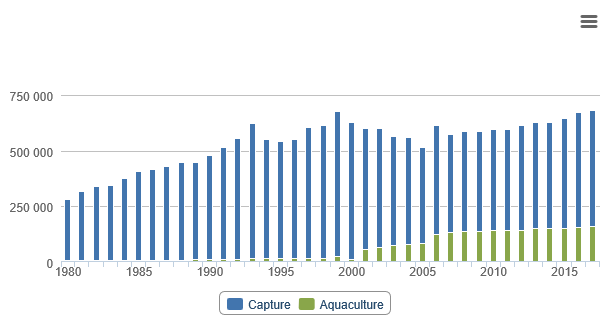 グラフ２：パキスタン主な魚種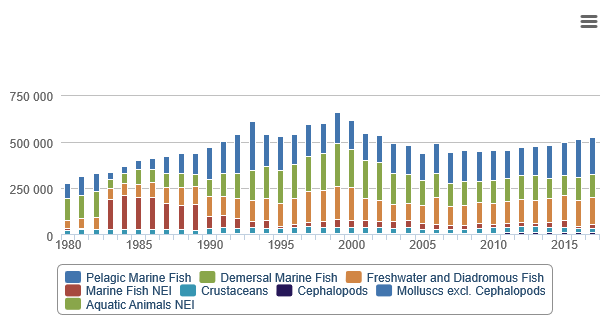 　　　　表２：パキスタンエビ・イカ甲殻類輸出（2015～2017年）　　　　*輸出量（単位：トン）　　　　　　　　出所：FAO統計*輸出額（単位：1000US$）出所：表１、２、グラフ１，２：FAO統計表3：対ＥＵ向けパキスタン輸出（一次産品及び水産産物、2015年～18年単位100万€）SITCベース出所；ＥＵユーロスタット統計表４：参考：日本のパキスタンからの魚介類・同調製品輸入額（単位：億円）出所：財務省　通関統計２．主なパキスタン魚介類関連企業リスト出所：TDAP資料スポーツ用具１．パキスタンスポーツ用具産業の概要パキスタンのスポーツ用具の産地として世界的に有名なシアルコットは、19世紀後半以降、皮革を利用した英国軍用の馬具や軍服などの需要に応えるべく対応を図ってきた。さらに軍関係の医療用具の製造も同地の主力産品としてその地位を誇っている。	これらの歴史を背景に当該産業の職人を育成し、世襲の形態をとり、現在の供給力の維持に貢献している。なお、同産地は、1920年代の英国においてもその名は轟いており、サッカーボールを製造するパキスタン企業は、英国市場への輸出を手掛けていた。なお現在のシアルコットでは、パキスタンの重要な輸出産品の拠点としてさらなるパートナーの発掘に余念がない。基本的に上述のとおりシアルコットは、現在のOEM(original equipment manufacturer)による生産を旨としており、その製品の質の高さやコスト面での競争性などにてグローバル市場への参入を果たしている。その好例として2014年のサッカーワールドカップブラジル大会の公式サッカーボールであるADDIDASの“Brazuca”は、そのOEM先を中国のメーカーに依頼したものの、増産部分をパキスタンのメーカーに依頼した経緯がある。合計420万個の生産を行い、“パキスタン製”を世界に広めた。なおワールドカップの公式ホールに採用されたことと同時に有名プレーヤーなどの好評を得たことも後のパキスタン製の質の高さを誇ったことは記憶に新しい。その後ロシア大会（2018年）においても公式ボール同ADDIDASの”Telstar”もパキスタン製である。次期2022年のカタール大会においてもパキスタン製造業者は大きな期待を寄せている。なおサッカーは英国発祥の競技であるが。簡単なルールなど世界的に最も普及しているスポーツであろう。競技人口は約3億人ともいわれ、世界中でボールと空き地があれば簡単に競技が可能となる。このように世界中で行われているサッカーであるが、そのためにはボールは不可欠である。上述のサッカー競技の頂点ともいわれるワールドカップをはじめ、FIFA（国際サッカー連盟）を構成する地域連盟、例えば欧州サッカー連盟（UEFA）が主催するUEFAチャンピオンズリーグなどは、ワールドカップに引けを取らない人気のサッカー試合である。このようにサッカーは世界中で競技人口に比例して、さまざまな試合が組まれており、使用するボールの数も相当数に上る。他方シアルコットでは、このボール製造のみならず、サッカーだけでもゴールキーパーの革製のグローブ、また世界中のサッカーチーム向けにユニフォームの製造も行っている。加えて、旧英連邦（コモンウエルス）における人気競技クリケットやグランドホッケーなどのスティックについても、各国のナショナルチーム向けに製品を提供している。また皮革関係では、ボクシングのグローブ世界的市場に向けた取り組みを行っている。但し、あくまでもOEMによる生産のため、パキスタン企業はあくまでも海外の発注元の製造部門としての位置づけであるものの、欧州のメーカーの中にはデザイン、製造、販売など国境を越えながら分業体制を構築し、それぞれの部門の重要性を明確にし、ブランドイメージを維持してきた経緯がある。高付加価値製品の場合、製造部門のウエイトは依然大きく、パキスタンもこれまでに培ってきた製造技術を生かし、デザイン振興を含め、独自ブランドの育成に努めようとしている。表１：パキスタン主要スポーツ用具輸出（2017年）　単位：100万ドル	表2：パキスタンスポーツ用具輸出及び輸出総額比較（2013～17年）　単位：100万ドル表３：パキスタンスポーツ用具主要輸出先（2017年）単位：100万ドル表４：パキスタンスポーツ用具輸出　HSコード別（2017年）	単位：100万ドル２．主なパキスタンスポーツ用具製造者　　企業名、コンタクト先、取り扱い品目、電話・FAX及びE-mail出所：TDAP資料医療用具1.パキスタンの医療用具産業の現状19世紀以降、英国軍供給の医療用具の産地として発展を遂げてきたシアルコットは、現在もなお関連の職人を要し、米国、欧州及び中南米市場に向け輸出を展開している。なお欧州向けでは、ドイツ、英国、フランスなど、伝統的に取引関係を有しているといわている。因みに同地の生産量の90％は輸出向けで、スポーツ用具とともにOEM生産を旨としている。パキスタンのEU加盟国主要国市場向け輸出2017年　単位：100万ユーロパキスタンの医療用具分野は、その歴史的優位性や職人の確保の容易性などにもかかわらず、企業の資本力等、規模や技術革新に向けた対応など喫緊の課題である。因みに欧州市場では、米国、中国、ASEAN （マレーシア、シンガポール）加えて日本、韓国などの競合関係にある。また輸出額は1億6000万ユーロ程度（2017年）とし、同シェアはわずか1％程度である。因みに医療用具のHSコード以下のとおり。日本の場合、HS9018すべてにおいて関税率は無税（基本関税）扱い。出所：税関　実行関税率表（2020年6月27日）２．主なパキスタン医療用具製造者（The Surgical Instruments Manufacturers Association of Pakistan ：SIMAPメンバー）サービス貿易（IT 分野）パキスタン政府は、2000年以降IT分野の振興を目的に関係省庁を中心にIT分野の開発政策やアクションプランを策定し、当該産業の成長に腐心している。人材育成、IT 分野を取り巻くインフラ部門の整備、及びソフト・ハード部門の産業振興を念頭に取り組んでいる。同政府は、同様にIT分野に関するインセンテイブを制定し、またExport promotion Bureauに振興の旗振りを委ねている。なお2018年には“Digital Pakistan Policy 2018“にて4分野（Sectoral Digitalization Cross-sector Collaborations IT sector Sustainability Entrepreneurship & Innovation）の推進策を定め、連邦及び州レベルにおける取り組みの強化を図っている。とりわけ国内外の企業による投資の増加に大きな期待を寄せている。表１：サービス貿易　国際収支分類出所：IMF及びUNCTAD表2：パキスタン　サービス貿易輸出額　単位：100万ドル表3：パキスタン　サービス貿易輸入額　単位：100万ドル表4：パキスタン　サービス貿易輸出先　単位：100万ドル出所：表２～４　ＵＮＣＴＡＤパキスタン・ソフトウエア輸出機構（PSEB）によれば同国のIT分野企業は約4098社といわれている。またコールセンターは2983拠点、ITの研修拠点は8000程度となっている。加えて輸出分野はTelecom services, computer services and information servicesに大別される。表5：パキスタンのIT 分野における優遇政策表6：IT分野関連輸出額　単位：100万ドル出所：SBP参考：主要IT Parks及び有力企業出所：TDAP以上出所大陸棚面積20 210 km2 Sea Around Us http://www.seaaroundus.org/沿岸地域総延長1 046 kmWorld by Map:http://world.bymap.org/Coastlines.html漁業の粗付加価値（GVA ）.> 1% of National GDPWorld Bank: Islamic Republic Of Pakistan: Balochistan Needs Assessment. Development Issues And Prospects Report No: ACS2258 v4Commodity201520162017PakistanExportShrimps, prawns10 072 9 685 9 942 PakistanExportSquids, cuttlefishes, octopuses45 0 .0 .PakistanSub-total ExportSub-total Export10 117 9 685 9 942 Commodity201520162017PakistanExportShrimps, prawns59 732 53 118 55 058 PakistanExportSquids, cuttlefishes, octopuses105 0 .0 .PakistanSub-total ExportSub-total Export59 837 53 118 55 058 2015年2016年2017年2018年一次産品432371409590　⓵農水産品354305305489　　〇食品282244240424　　　・魚4554　　〇生鮮71616685　⓶燃料・鉱物7966104101総合計6,0886,3046,6946,8832016年2017年2018年魚介類・同調製品71315S Noコンタクト先企業名電話Email1Syed M. Ifthikar ZaidiPeople Fisheries Pvt Ltd32311773people@cyber.net2Syed Askhlaq HussainAkhlaq Enterprise32205477asmark@cyber.net.pk(Pvt) Limited3Mr. Asim AbrarSeagreen Enterprise3231117emiles@fascom.com(Pvt) Limited4Haji Arsala Khan NiaziArsala Seafood32203987mmzzk04@cyber.net.pk5Mr. Muslim MohammadiM.A.Mohammadi & C0.32201770mamco@super.net.pk6Mr. Muhammad QasimMehran Seafood32314922mehranseafoods@gmail.com7Mr. Ajmair ShahSea Prince32203689anmair76@hotmail.com8Mr. Muhammad RazaInternational Fisheries32315559farooqmir@hotmail.comPak (Pvt) Limited9Mr.Muhammad OmarOmega Enterprises32200142info@oeseafood.comUsmani10Mr.Muhammad HanifLong Wharf Seafood32201814longwharf@hotmail.comKhan(Pvt) LimitedUsmani品名別HSコード輸出額スポーツ用具一般95類203.511スポーツ用具（防護）グローブ、ミット41類、42類、61類、62類391.108スポーツウェア61類、62類716.73520132014201520162017スポーツ用具1,410,6621,583,8421,459,5821,403,0091,479.061（輸出総額）25,120,88324,722,18222,089,01820,533,79321,877.787輸出先輸出額世界1,479.061米国360.221ドイツ191.649 英国161.814フランス84.543スペイン55.484日本13.455HSコード品名輸出額610590Men’s or boys’ shirts of textile materials knitted or crocheted310.807'420329Gloves, mittens and mitts, of leather or composition leather196.402950662Inflatable balls157.410611610 Gloves, mittens and mitts, impregnated, coated or covered with plastics105.090'420321 Specially designed gloves for use in sport, of leather or composition leather 102.205'610469 Women's or girls' trousers, bib and brace overalls, 59.012950699  Articles and equipment for sport and outdoor games 27.552610510Men’s or boys’ shirts of cotton knitted or crocheted 168.344１Anwar Khawaja Ind S.I.E Sialkot 　Mr Khurram Anwar  Sportswear Football 0523551004 0523553609 　aki@skt.pk.com.pk２Forward Sports (Pvt) Ltd 　Kh. Masood Akhtar Football Vollyball Rugby ball 0524260896-7 0524260511-12 masood@forward.com.pk ３Ali Trading Co (Pvt) Ltd  Mr Ghazanfar Ali Shabbir Football Sportswear Hockey Sticks 052- 3251101-3 0523550414 alitra@alitrasports.com ４Tajmahal Sports Mr Khalid Mahmood Sportswear Football 052- 3554933 3552023 3553933 0523554033  tajmahal@skt.comsats.net.pk ５H. Wahid Sons Mfg. Corp.　Sh. Muhammad Mushtaq Football Rugby ball Volleyball Baseball 0523555582 0523555581 mundo@sethi.com ６Awan Sports Mr Jahangir Awan Football Rackets Basketball Hockey Sticks 0523551365-66 3561601-02 0523550789 3561603 　asil@brain.net.pk info@awansports.com ７Madrigal Sports (Pvt) Ltd Football Sportswear 0526527156-58 0526527154-55 exports@madrigalsports.com ８Capital Sports Corp (Pvt) Ltd 　Khawaja Zakauddin Football Rugby ball Handball 0524265831 4265833-34 052- 4265832 3553790  export@capital-sports.net info@capital-sports.net９M/s K.M. Ashraf & Sons (Pvt) Ltd 　Kh. Musharaf Iqbal  Football, Sportswear  052354064547 05235405143 3542585 export@kmashraf.com.pk production@kmashraf.co m.pk 10Swisspo Sports Mfg. (Pvt) Ltd 　Mr Abdul Jabbar  Sports Gloves Leather Fashion Garments 　0524264920-21 0524264922 sportswar@swopoo.com 11Reema Group of Companies Mr Abdus Salaam Football Ruby ball Volleyball 052- 3541247 3541249 0524610140 reemasons@reemagroup.com12Talon Sports (Pvt) Ltd. Mr Muhammad Saleem Baryar Football, Sportswear, Shoes 0526526633 - 6526644 0526526833 info@talonsports.com 13C.A. Sports (Pvt) Ltd 　Mr Tariq Mahmood Cricket Bats Sportswear 0523554222 38258056 0523553825 3560108 sales@ca-sport.com.pk 14Malik Sports S.I.E 　Malik Sarfraz  Hockey Sticks Cricket Bats 0523255398 0523552602 malik@skt.comsats.net.pk15Zia Sports (Pvt) Ltd 　Mr Arif Mahmood Sh. Football Sportswear 0524601700 0524688663 ziasport@gir.paknet.com.pk 16Durus Industries Mr Muhammad Iqbal Football 0526556321-26 0526556327 durus@durusind.com 17Five B Sporting Goods Mfg. Co.,  Mr Nasir Saleem M.M.A., Boxing equipment 0523550668 0523550406 fiveb@brain.net.pk 18Reemaxe Industries (Pvt.) Ltd., 　Mr Saeed-urRehman Football, Sportswear, Gloves 0523561922-4 0523560732 pak@reemaxe.com.pk 19Chenab Sports (Pvt) Ltd 　Mr Shahid Pervez Hockey Sticks Boxing Gloves Martial Arts　0523563336-38 　0523553205 chenabsp@brain.net.pk 20JSD Sports (Pvt) Ltd 　Mir Muhammad Dawood Football Rugby ball Volleyball Baseball, Sportswear 0524603270-71 0524588528 jsdmir04@gjr.paknet.com.pk services@jsdsports.com 21Vision Technologies Corporation (Pvt.) Ltd., 　Mr Ahsan Naeem Football 0523549393 0523549293 ahsan@vision.com.pk, vision@vision.com.pk 22Modesty Sports(Pvt) Ltd 　Muhammad Boota Sports Goods Sports Wears Textile Garments 　0523550554 　0523559604 modesty@modesty.com.pk export1@techland.com.pk 23Silver Star Ent (Pvt) Ltd 　Sh. Jahanger Iqbal Football Gloves Jackets 0526227811-14 　0526227818-19 sstar@s-stargroup.com info@s-stargroup.com 24Starla Group, 　Mr Muhammad Sarwar Boxing Gloves & Accessories, Weight lifting Gloves, Belts and Heavy bags   0524271946 　0524295446 sarwar@starlagroup.com 25Yasir Industries, 　Mr Qaiser-uZaman Sarwar  Soccer balls and Sportswear 0524295997 　0524295998 info@yasirindustries.com 26Ballon De Sports　Mr Tahir Nadeem  Football, Martial Arts, Sportswear, Soccer Shoes  05235520994583546  05245889474583546  ballon@skt.comsats.net.pk27Cobija Industries, Mr Muhammad Asghar Sports Shoes, Motorbike Racing Shoes, Motorbike Gloves 0523614997 0523614998 info@cobija.biz export@cobija.biz 28Fircos Industries (Pvt.) Ltd., Mr Majid Sohail Bhutta Sports Shoes 0523552771-5, 3553068 　05235503433552770 fircos@skt.comsats.net.pk 29DK Industries (Pvt.) Ltd., 　Sh. Muhammad Zain Aziz Kapur Sportswear 0524294561-3 　05242945644261697 info@dkind.com.pk 30Dita (Centre de Commerce), Mr AJmal Iqbal Hockey Sticks 0523256690-92 　0523553792 dita@skt.comsats.net.pk 31VIP Group, Mr Aamir Dar Sportswear 0524260850-1  0524262852  info@vipwears.com 輸出先輸出額シェアドイツ38.4736% 英国28.64 27%フランス10.0 9% ベルギー3.78 4%オランダ2.09 2%HSコード品名9018医療用又は獣医用の機器（シンチグラフ装置その他の医療用電気機器及び視力検査機器を含む。）診断用電気機器（機能検査用又は生理学的パラメーター検査用の機器を含む。）9018.90—10－ 外科用のもの（電気機器（単に電動機により作動するものを除く。）及び鉗子、ナイフ、はさみその他の手道具並びにこれらの部分品及び附属品を除く。）企業名（住所）コンタクト先E-mail,電話Mhay　Industries Circular Road, SialkotMuhammad Ishfaque Mhaymi.mhay@mhayinds.com 052-4586129  Baba Instruments (Pvt) Ltd 31-B, Zafar Ali Road, Sialkot Cantt Shan-e-Razapstar@skt.pol.com.pk 052-4002257 Neuro Techniques Raj Hameed Gill Road, Bara Pather, Sialkot Waqas Razataroapex@hotmail.com 052-4264514 Accuray Surgicals Limited 71-A, S.I.E, Sialkot Mukhtar Ahmadfactory@accuray.com.pk 052-3256752, 3254452Dental Devices Harrar, Roras Road, P.o.box: 2442, SialkotWaseem Yousafinfo@dentaldevices.pk 052-3574242 Moses Enterprises 4/466 College Road, M. Asif Deuramoses@skt.comsats.net.pk 052-4594474,4593095 Al-E-Ahmed Surgical Co. P.o.Kotli Behram, Liaqat Ali Shaheed Road, St # 6, SialkotShabbir Ahmadal-ahmed@skt.comsats.net.pk 052-4264508, 4271638 Mateen Enterprises Norgate Street, Colony No.02 Near Jinnah Stadium, SialkotSheraz Khanmobeen@mateenent.com 052-4566332, 4600768 Miqraz Surgical Industries Kulluwal Road, Tibbi Arai, P.o.box: 1483, SialkotMuhammad Nazirmiqraz@brain.net.pk;info@mikraz.com 052-4350701. 4350702 Tata Surgical (Pvt) Ltd Mughal Street Muhammad Pura, Commissioner Road, SialkotSuleman Ali Mughaltata@brain.net.pk 052-4580421, 4580422 Alpha Quality Instruments No. 126/8, Haider Road, Cantt, Sialkot Muhammad Saeed Bhattialphaqi@brain.net.pk 052-3574224 Belgium Surgical Company P.o.box: 1725, Abbot Road, Sialkot Amjad Javed052-3554543 Strumenti Della Bellezza Muhammad Pura, Commissioner Road, Sialkot Ali Amer Bhattiinfo@sdbellezza.com 052-4581797 Kleenex Group 3/83 Muhammad Pura, SialkotAhsan ul Haqkleenex786@hotmail.com 052-4592810 Pak Martin International Nol Mor Behind Total Petrol Pump, Wazirabad Road, SialkotCh.Qaiser Mahmoodinfo@pakmartin.com ; pmartin@skt.comsats.net.pk All services全サービスManufacturing services on physical inputs owned by others委託加工サービスMaintenance and repair services n.i.e.維持修理サービスTransport輸送Travel旅行Construction建設Insurance and pension services保険・年金サービスFinancial services金融サービスCharges for the use of intellectual property n.i.e.知的財産権等使用料Telecommunications, computer, and information services通信・コンピュータ・情報サービスOther business servicesその他業務サービスPersonal, cultural, and recreational services個人・文化・娯楽サービスGovernment goods and services n.i.e.公的サービス等コード輸出分類2016年2017年2018年18年シェア％伸び率（18/17）ＳAll services 4,991 5,755 5,255 —8.710 Other business services 1,099 1,328 1,442 27.4 8.612Government goods and services n.i.e.1,363 1,841 1,251 23.8 32.09Telecommunications, computer, and informationservices873 1,005 1,085 20.6 8.03 Transport 1,053 929 847 16.1  -8.84 Travel 322 352 3907.4 10.87 Financial services 112 163 106 2.0 -35.05 Construction 6567 62 1.2 -7.56 Insurance and pension services 63 37 51 1.0 37.811 Personal, cultural, and recreational services 26 16 11 0.2 -31.38 Charges for the use of intellectual property n.i.e. 10 10 7 0.1 -30.02 Maintenance and repair services n.i.e.5  7 3 0.0.1 -57.1コード輸入分類2016年2017年2018年18年シェア％伸び率（18/17）S All services 9,219 10,576 10,123 -4.29 3 Transport 3,467 4,031 3,705 36.60 -8.0910 Other business services 2,120 2,520 2,780 27.46 10.324 Travel 1,909 2,019 1,793 17.71 -11.1912 Government goods and services n.i.e. 513 718564 5.57 -21.459 Telecommunications, computer, and information services 369 424 452 4.47 6.606 Insurance and pension services 244 231 241 2.38 4.337  Financial services 242 316218 2.15 -31.018 Charges for the use of intellectual property n.i.e. 221 227 189 1.87 -16.742 Maintenance and repair services n.i.e. 71 54 130 1.28 140.74 11 Personal, cultural, and recreational services 11 1111 0 0.01 -90.91国名 2015年度2016年度2017年度2018年度輸入総額Pak Total Export of Services5,880 5,4595,555 5,312Telecommunications, computer, and information821 788 940 1,065348,883U. S. A. 541 444537 563 40,417U. K.42 63 76 80 16,416 Singapore 16 20 29 38 15,029Malaysia7 27 32 36 3,240China 14 15 20 31 23,770Ireland 3 6.8 9.722 6,377Canada 11 15 16 20 4,827Japan 4 11 10.6 17 15,498Germany 9 10 13 1636,551Saudi Arabia 19 14.4 14 16 2,214U. A. E. 8.9 8.9 15 16 3,458Netherlands 3.6 5 6.4 12 18,095Norway 386 4.8 11 4,221Finland 0.28 1.1 5.4 10 4,456Income Tax holiday for venture capital funds till 20242024年までのベンチャーキャピタルに関する免税措置Reduced sales tax of 5% on domestic revenues in Islamabad Capital Territory売上税の軽減税率の適用（イスラマバード地区）Accelerated depreciation of 30% on computer equipmentコンピューター設備に関する減価償却費30％加速化償却Provision of low rent space in Software Technology Parks (STPs), with fiber-optic connectivitySoftware Technology Parksの低レンタル費の適用State Bank of Pakistan allowed banks to open Internet Merchant Accounts中央銀行によるInternet Merchant Accounts開設許可Provision of Bank loans to IT/ITeS Industry at 5% rates under considerationIT関連企業向け低利融資銀行ローンTech SEZs - Extending the incentives of SEZs to IT industry on the cardsTech SEZs向け優遇策9．Telecommunications, Computer, and information services1,065 9669.1Telecommunications services 335 310Call centres10493Telecom services2312179.2 Computer services 726 654Export of Computer Software320286Software consultancy services288260Other Computer services112105Maintenance & repairs of computer2 5Hardware consultancy services4 49.3 Information services4 2News agency services1 0.88Other information services3 1.07地域IT parksLahore • Aiwan e Iqbal Software Technology Park • Shaheen Complex Software Technology Park • Anjuman Himayat e Islam Software Technology Park • Netsol IT Village • JGC Descon Software Technology Park • Imran House Software Technology Park • TRG Complex Software Technology Park • Systems Software Technology Park Islamabad/ Rawalpindi There are 5 Software Technology Parks located in Islamabad and Rawalpindi. ・Awami Markaz Software Technology Park • Evacee Trust Complex Software Technology Park • KSL Software Technology Park• Rose Center Software Technology Park • Meridian Software Technology Park Karachi• Tariq Center 主な企業名NETSOL Technologies IncSystems LimitedS&P Global PakistanTeradataTRG PakistanMedical Transcription Billing Co.Ovex Technologiesi2c PakistanLMKRMentor Graphics